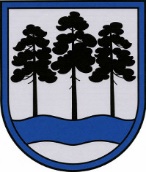 OGRES  NOVADA  PAŠVALDĪBAReģ.Nr.90000024455, Brīvības iela 33, Ogre, Ogres nov., LV-5001tālrunis 65071160, e-pasts: ogredome@ogresnovads.lv, www.ogresnovads.lv PAŠVALDĪBAS DOMES SĒDES PROTOKOLA IZRAKSTS48.Par Atzinības raksta piešķiršanu un naudas balvas izmaksu Igoram Grigorjevam         Ogres novada pašvaldībā 2023.gada 25.augustā saņemts Ogres novada pašvaldības domes  Izglītības jautājumu komitejas priekšsēdētāja Raivja Ūzula iesniegums (reģ. nr. 2-4.5/927) ar ierosinājumu Ogres novada Izglītības pārvaldes vadītājam Igoram Grigorjevam par godprātīgu darbu un ieguldījumu Ogres novada izglītības sistēmas attīstībā piešķirt Ogres novada pašvaldības Atzinības rakstu un izmaksāt naudas balvu.I. Grigorjeva darba gaitas Ogres novadā sākās 2016. gada jūlijā – ar novada pašvaldības domes 21. jūlija lēmumu viņš tika iecelts Ogres 1. vidusskolas direktora amatā. Vadot lielāko vispārējās izglītības iestādi novadā, I. Grigorjevs apliecināja sevi kā enerģisku, radošu, mūsdienīgu izglītības iestādes vadītāju.Īstenojot administratīvi teritoriālo reformu, 2021. gadā tika izveidota jauna pašvaldība. Saskaņā ar Administratīvo teritoriju un apdzīvoto vietu likuma pielikuma “Administratīvās teritorijas, to administratīvie centri un teritoriālā iedalījuma vienības – novada pilsētas un novada pagasti” 28. punktu, Ogres novads izveidots, apvienojot Ogres novadu, Ikšķiles novadu, Ķeguma novadu un Lielvārdes novadu to esošajās administratīvo teritoriju robežās.Saskaņā ar Administratīvo teritoriju un apdzīvoto vietu likuma pārejas noteikumu 2. punktu ar šā likuma spēkā stāšanos republikas pilsētu un novadu pašvaldības turpina pildīt savas funkcijas un uzdevumus normatīvajos aktos noteiktajā kārtībā līdz 2021. gada pašvaldību vēlēšanās ievēlētās pašvaldības domes pirmajai sēdei, kas tika sasaukta 2021. gada 1. jūlijā. Minētā likuma pielikumā noteiktais administratīvi teritoriālais dalījums stājas spēkā līdz ar jaunievēlētās pašvaldības domes pilnvarām. Tādējādi apvienojamās Ogres, Ikšķiles, Lielvārdes un Ķeguma novadu pašvaldības patstāvīgi īstenoja savu kompetenci līdz dienai, kad uz pirmo sēdi sanāca jaunievēlētā Ogres novada pašvaldības dome.Izglītības likuma 18. panta pirmā daļa (likuma redakcijā līdz 20.10.2022.) noteic, ka pašvaldība savas funkcijas īstenošanai  izglītības jomā pašvaldība izveido vismaz vienu izglītības speciālista amatu vai izglītības pārvaldes iestādi.Ogres novada pašvaldības domes ārkārtas sēdē 2021. gada 8. jūlijā Ogres novada domes deputāti apstiprināja Ogres novada pašvaldības 2021. gada 8. jūlija iekšējos noteikumus Nr.18/2021 “Ogres novada Izglītības pārvaldes nolikums”, kas paredz jaunas Ogres novada Izglītības pārvaldes izveidi, tai skaitā pārvaldes vadītāja iecelšanu.No diviem pretendentiem, kas Ogres novada pašvaldības izsludinātajā konkursā uz jaunizveidotās Izglītības pārvaldes vadītāja amatu, Ogres novada Izglītības pārvaldes vadītāja amata pretendentu vērtēšanas komisija šim amatam izvirzīja  I. Grigorjevu. Ar Ogres novada pašvaldības domes 2021. gada 8. jūlija lēmumu I. Grigorjevs tika iecelts Ogres novada Izglītības pārvaldes vadītāja amatā.Par nozīmīgu ieguldījumu izglītības sistēmas attīstībā 2023. gadā Igors Grigorjevs apbalvots ar Ministru kabineta Atzinības rakstu.I.Grigorjevs aktīvi, radoši un mērķtiecīgi organizē Izglītības pārvaldes darbu, veidojot  efektīvu Ogres novada izglītības sistēmu, ir ieguldījis ļoti lielu darbu saistībā ar Ogres Valsts ģimnāzijas jaunās ēkas būvniecību. Saskaņā ar Ogres novada pašvaldības 2022. gada 29. septembra iekšējo noteikumu Nr. 75/2022 “Ogres novada pašvaldības apbalvojumu nolikums” (turpmāk – Nolikums) 2. punktu Ogres novada pašvaldības apbalvojumu mērķis ir izcelt īpašus sasniegumus un ieguldījumu Ogres novada labā.Atbilstoši Nolikuma 20. punktam personai var piešķirt Atzinības rakstu par godprātīgu, ilggadēju darbu un sasniegumiem profesionālajā jomā, sabiedrisko darbu, par ieguldījumu novada attīstībā un atpazīstamības veidošanā, kā arī citās novadam nozīmīgās darbības jomās, savukārt saskaņā ar Nolikuma 21. punktu personai, kurai piešķirts Atzinības raksts, var izmaksāt naudas balvu, ja šim mērķim ir paredzēts finansējums Pašvaldības kārtējā gada budžetā.Ņemot vērā augstāk minēto un Ogres novada pašvaldības Apbalvojumu un atbalsta svētkos piešķiršanas komisijas 2023.gada 25.augusta lēmumu (protokols Nr. 22/2023), kas pieņemts, pamatojoties uz Ogres novada pašvaldības 2022. gada 27. oktobra iekšējo noteikumu Nr. 77/2022 “Ogres novada pašvaldības Apbalvojumu un atbalsta svētkos piešķiršanas komisijas nolikums” 19.1. apakšpunktu, balsojot: ar 20 balsīm "Par" (Andris Krauja, Artūrs Mangulis, Atvars Lakstīgala, Dace Kļaviņa, Dace Māliņa, Dace Veiliņa, Dainis Širovs, Dzirkstīte Žindiga, Gints Sīviņš, Ilmārs Zemnieks, Jānis Iklāvs, Jānis Kaijaks, Jānis Siliņš, Kaspars Bramanis, Pāvels Kotāns, Raivis Ūzuls, Rūdolfs Kudļa, Santa Ločmele, Toms Āboltiņš, Valentīns Špēlis), "Pret" – nav, "Atturas" – nav, Ogres novada pašvaldības dome NOLEMJ:Piešķirt Igoram Grigorjevam, personas kods [personas kods], Ogres novada pašvaldības apbalvojumu – Atzinības rakstu – par godprātīgu darbu un ieguldījumu  Ogres Valsts ģimnāzijas un kvalitatīvas izglītības sistēmas veidošanu Ogres novadā.Izmaksāt I. Grigorjevam naudas balvu 1000 euro (viens tūkstotis euro) no Ogres novada pašvaldības 2023. gada budžetā kultūras aktivitātēm paredzētā finansējuma.Kontroli par lēmuma izpildi uzdot Ogres novada pašvaldības izpilddirektoram.(Sēdes vadītāja,domes priekšsēdētāja vietnieka G.Sīviņa paraksts)Ogrē, Brīvības ielā 33Nr.152023. gada 31. augustā